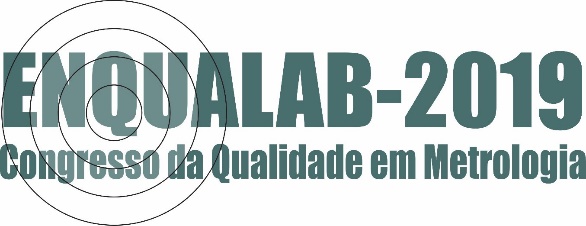 CADASTRO AUTOR/COAUTOR/TRABALHOTítulo do trabalho (sem abreviações e LETRAS MAIÚSCULAS):AUTOR:Nome completo do AUTOR (sem abreviações e letra MAIÚSCULA só na primeira letra de cada nome): CPF:RG:Sexo:Formação: Endereço:  Cep:                              Cidade:Estado:        País:Fone:                       Celular: E-mail:      Empresa/Instituição:  Cargo:CNPJ:Endereço:  Cep:                              Cidade:Estado:        País:Fone:                       Celular: E-mail:      COAUTOR 1 (preencher as mesmas informações acima)COAUTOR 2 (preencher as mesmas informações acima)Enviar para o e-mail: trabalhosenqualab2019@gmail.com